Програм: Вијењавски: Легенда           Невена Ристић  3.р. смшкл.Нина Прибићевићклав. сарадња: Даша РаичевићКомаровски: Руска песма   Петра Чаворовић 3. р. омш               кл. Јелена Вукајловићклав. сарадња: Бисерка МаровићБакланова: Игра     Урош Комад 2. р. омшкл. Јована Зечевић  клав. сарадња: Јелена ЦветковићРаф: Каватина                      Михајло Балиновић  1. р. смш          кл. Нина Прибићевићклав. сарадња: Даша РаичевићБах: Гавота                           Петра Цвијетић  2. р. омш                  кл. Гордана Радовићклав. сарадња: Јелена ЦветковићЛили: Гавота и Мизет     Лира Хинић  4. р. омш                   кл. Татјана Бошковић клав. сарадња:Хелена ГавроскаБакланова: Мазурка            Петра Лазендић  2. р. омш               кл. Гордана Радовићклав. сарадња: Јелена Цветковић   Сокрулскиј: Менует    Милош Маринковић  2. р. смш      кл. Борислав Лаловићклав. сарадња: Стеван ВрцаБетовен: Контраданс    Немања Манић  2. р. омш               кл. Невена Пегазклав. сарадња: Ивана  ШабарићХендл: Прелудијум           Софија Димитријевић  3. р. омш     кл. Татјана Бошковић клав. сарадња: Хелена Гавроска   Комаровски Варијације    Сања Маснец  5. р. омш                  кл. Јелена Коматинаклав. сарадња:Бисерка МаровићВијењавски: Легенда           Мар Елена Митровић  1. р. смш     кл. Владимир Николићклав. сарадња: Јелена Цветковић     Комаровски: У пристизању   Зоја Теодоровић  4. р. омш       кл. Татјана Бошковић клав. сарадња:Хелена Гавроска   Бакланова: Мазурка         Дамјан Јанковић  3.р.омш        кл. Јована Зечевић  клав. сарадња: Јелена ЦветковићКабалевски: Кловн             Јелена Дробњак 3.р. омш        кл. Владимир Николићклав. сарадња: Јелена ЦветковићЧајковски: Наполитанска песмаАна Вујић  4.р. омш   кл. Гордана Радовићклав. сарадња:  Јелена ЦветковићНовосел: Каприс бр. 5              Иван Рајковић   4.р. смшкл. Борислав Лаловићклав. сарадња: Стеван Врца Касадо: Интермецо              Милица Смиљић  3.р. смш       кл. Невена Пегазклав. сарадња: Ивана  ШабарићЧајковски: Мелодија            Оливера Вуковић  4.р. смш     кл.  Татјана Бошковић клав. сарадња:  Хелена Гавроска     Дебиси: Соната 1.став         Михаило Радовић 2.р. смш        кл. Гордана Радовићклав. сарадња: Јелена Цветковић  Фуш: Фантастични комад   	ТРИО:Кристина Бојић  2.р. смшМилица Урошевић 1.р. смшАндреј Ђорђевић 2.р. смш          кл. Александра КијановићМузичкашкола“КостаМанојловић” ЗемунСВЕЧАНИКОНЦЕРТГУДАЧКОГ ОДСЕКАПОВОДОМ ДАНА ШКОЛЕ 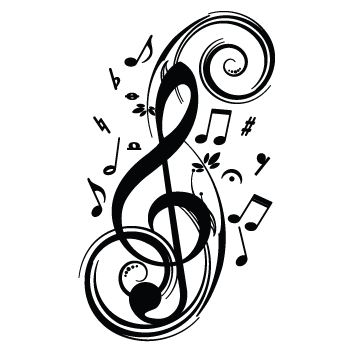  Петак, 07.12.2018. u 19 č.Свечана сала школe